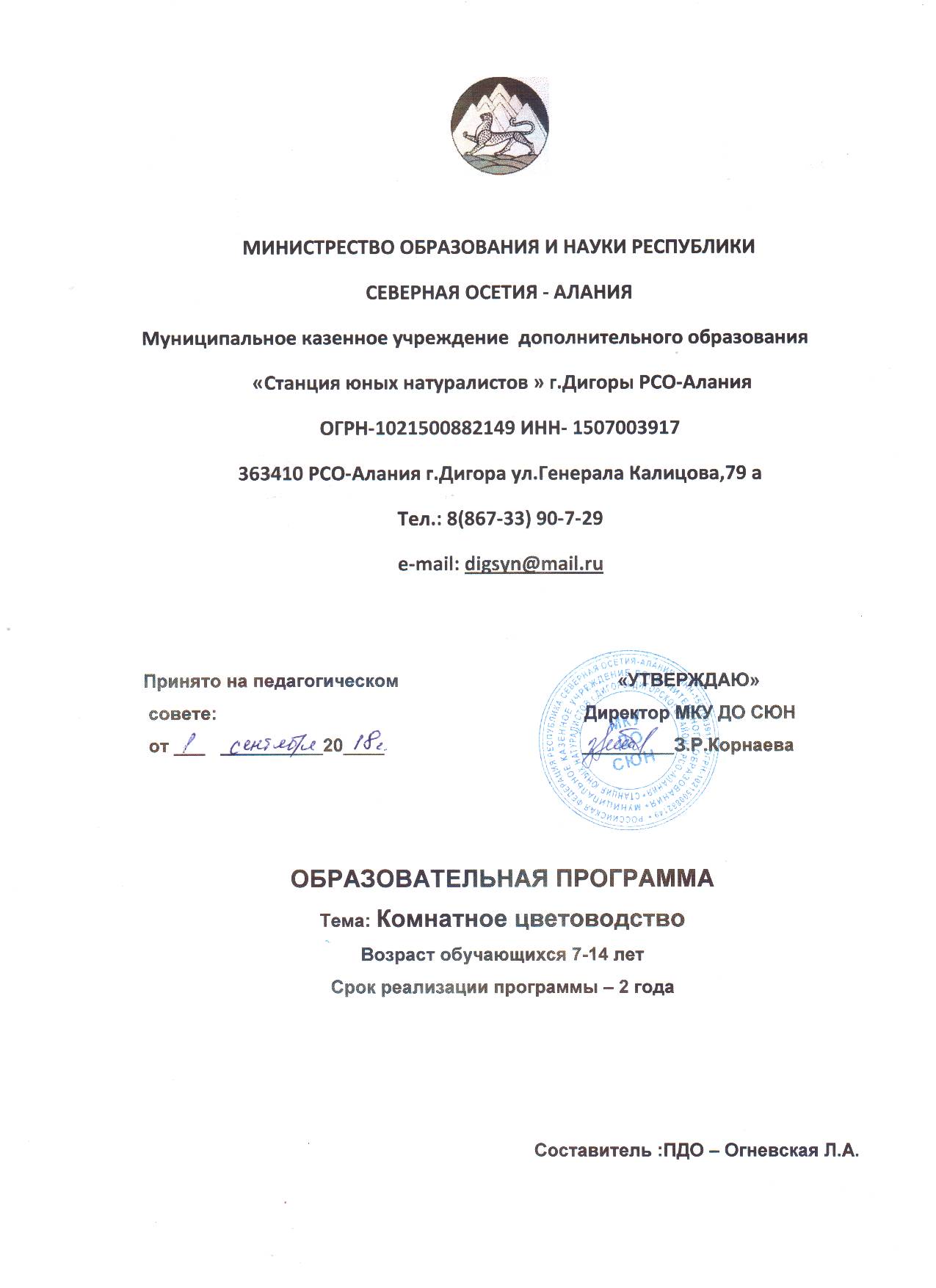 ПОЯСНИТЕЛЬНАЯ ЗАПИСКАЧеловек начал использовать растения для украшения жилища очень давно.  На протяжении  многих веков растения служили оптимизации эстетических характеристик среды обитания, символизируя духовную сторону отношений между человеком и природой. Растения способствуют психологической разгрузке,  что особенно важно для детского организма. И сейчас комнатное цветоводство чрезвычайно распространено. За несколько веков люди, работающие с растениями, накопили немало знаний о том, как правильно выращивать в помещениях растения, какие для них создавать условия, как защищать их от вредителей и болезней, а также как с помощью домашних растений сделать дом или рабочее место намного уютнее и красивее. Именно об этом обучающиеся узнают, посещая кружок «Комнатное цветоводство». Сегодня остро стоит вопрос занятости детей, умение организовать свой досуг. Как помочь ребёнку с пользой занять своё время, открыть себя наиболее полно. Создать условия для творческого роста и поддержать стремление ребёнка узнать мир во всех его проявлениях. Именно эти вопросы поможет решить кружок «Комнатное цветоводство».Программа «Комнатное цветоводство» органично знакомит обучающихся со всеми аспектами комнатного цветоводства и помогает им научиться собственными руками создавать уютный интерьер.Программа направлена на  формирование у школьников чувства любви к природе, развитие познавательных интересов, эстетического вкуса, углубление и расширение знаний по биологии.   Направленность программыРазработка настоящей программы вызвана необходимостью формирования у обучающихся практических навыков проведения исследований, оформления полученных результатов и публичных выступлений в области биологии. Программа направлена на: - образование и воспитание творческой, социально активной личности, обладающей способностью и стремлением к познанию и сохранению природы;  -развитие мотивации личности обучающегося к познанию и творчеству; - обеспечение эмоционального благополучия обучающегося; - создание условий творческой самореализации личности обучающегося. Актуальность программыВоспитание экологической культуры, это одна из актуальнейших задач в сложившемся потребительском отношении к природе. Идеалы общего воспитания всесторонне развитой личности, согласуются со способностью жить в гармонии с окружающей природной средой. Через живые объекты, растения, осуществляется связь познания себя и отношение к себе и окружающему миру, как части самого себя. В процессе исследовательской деятельности формируются такие важные качества у обучающегося как любознательность, ответственность, терпение, умение доводить начатое дело до конца. Благодаря полученным знаниям исследовательской работе, обучающиеся будут учиться: самостоятельно мыслить, осуществлять поиск, работать творчески, приобщаться к науке. Цветоводческая деятельность – это активный отдых, связанный с физическим трудом, зарядом бодрости и творческим удовлетворением. Занимаясь в группе, обучающиеся обнаруживают и развивают у себя определенные способности, такие, как декоратор, художник, цветовод, проектировщик. Работа по размножению растений выполняется вместе с друзьями, одноклассниками, детьми других возрастных категорий ведет к более тесному контакту, дружескому взаимодействию и поддержке. В подготовке к занятиям используется различная литература: научная, научно-популярная, художественная, справочники и др. Отличительная особенность  программыПрограмма отличается гибкостью и мобильностью. Можно комбинировать темы, сокращать, перестраивать в зависимости от обстоятельств. Имеется так же возможность выбора различных вариантов практической деятельности обучающихся. Гибкость программы дает учителю возможность осуществлять индивидуальную и коллективную работу, обеспечивая свободный выбор темы, поощряя стремление обучающихся самостоятельно находить пути решения поставленных задач. Эти возможности развивают способность к творческой деятельности, включая речевую коммуникацию, стремление к знаниям, умения работать с литературными источниками, ответственность за порученное дело, аккуратность, настойчивость и точность в работе. Программа также успешно может быть использованы и для работы с обучающимися среднего возраста, так как направлена на участие детей в самостоятельной разработке исследований по изучению природы, формирует у них навыки оформления результатов и дает возможность публичных выступлений на олимпиадах и конференциях в области биологии. При реализации практической части программы возможно использование группового метода организации учебно-воспитательного процесса и занятия с обучающимися по звеньям или индивидуальные консультации при подготовке олимпиадных работ. Новизна Программа «Комнатное цветоводство» разработана в связи с растущим интересом обучающихся и их родителей к многообразию и выращиванию комнатных растений. Комнатные растения доставляют человеку не только эстетичное наслаждение, но и играют большую роль в оздоровление окружающей среды. Поэтому так важно именно в школе выявить всех, кто интересуется различными областями науки, вывести обучающихся на дорогу поиска в науке, в жизни, помочь наиболее полно раскрыть свои способности. На занятиях создаются условия для реализации потребности в поисковой активности. Обучающийся учится планировать и проводить эксперимент, начиная с выбора темы, умения выдвигать гипотезу, сбора информации, создания плана и условий проведения опыта. В процессе практической работы обучающиеся сами приходят к выводам и обобщениям. Важно подводить обучающегося к логическому завершению эксперимента, создания презентаций, рефератов, отчетов. Обучающийся должен научиться пользоваться компьютером, диапроектором, фотоаппаратом. Цель: Создание условий для раскрытия интересов обучающихся, через вовлечение их в исследовательскую деятельность, способствующую формированию экологических знаний в области комнатного цветоводства. Задачи: образовательные задачи - повышать экологические знания в области комнатного цветоводства; - формировать растениеводческие умения и навыки с помощью практических работ и опытов; - учить находить источники информации, умение работать с дополнительной литературой; - обучать навыкам обработки нужной информации, оформление рефератов и презентаций о результатах исследовательской работы; - учить применять в жизни, полученные знания в области комнатного цветоводства, поддерживаемые творческим интересом и увлечением. развивающие задачи -развивать умения самостоятельно приобретать, анализировать, синтезировать, сравнивать, обобщать, делать выводы; -развивать память, логическое мышление, воображение, творческие способности; -развивать познавательные интересы, интеллектуальные, творческие, коммуникативные и организаторские способности обучающихся. воспитательные задачи - воспитывать эколого-эстетического мировоззрения обучающихся через разведение и выращивание цветочных и древесно-кустарниковых культур; - воспитывать творческую, активную личность, проявляющую интерес к цветоводству и желание трудиться. Адресат программы Данная программа составлена для учащихся 10-14 лет (5-9) классов общеобразовательной школы, занимающихся в системе дополнительного образования. Ее основным направлением является комплексный подход к получению обучающимися знаний, навыков и умений (в процессе занятий в творческом объединении) на базе теоретического материала, рассмотренного на уроках в школе. Объем программы Объем программы –288 часа. Срок освоения программы 2 года.Количество занятий 1 года обучения – 2 занятия в неделю по 2 часа, в год144часа;Количество занятий 2 года обучения – 2 занятия в неделю по 2 часа, в год144 часа;Формы организации образовательного процесса, виды   занятий Индивидуально-групповые формы организации деятельности. Используются игровые моменты, конкурсы, игры, викторины. Программа предлагает эффективные методы образовательно-воспитательной работы с детьми: беседы,  рассказы, выставки, игры-путешествия, конкурсы, викторины, уроки-экскурсии  в парк, лес, на речку, луг, поле, практические и самостоятельные виды  работ, создание и защита проектов.На занятиях вырабатываются следующие умения и навыки: - Приобретение навыков творческой деятельности. - Овладение методами опытнической и исследовательской работы. - Ведение дневника наблюдений. - Умение планировать и составлять проекты. - Оформление опытнической работы. - Умение ухаживать за растениями. - Умение работать с разными литературными источниками. - Оформление выставок, стендов, альбомов, книжек-раскладушек. - Написание докладов и выступление с ними перед другими ребятами. Срок  освоения программы Дополнительная образовательная программа «Комнатное цветоводство» рассчитана на 2 года обучения. Формы и режим занятий Программа реализуется с группой обучающихся на аудиторных занятиях и занятиях на пришкольном участке. Форма занятий индивидуально-групповая. Программа рассчитана на 2 года обучения. Занятия 2 раза  в  неделю по 2 часа   144часа  в год. Наполняемость группы – 15 человек.Ожидаемый результат по образовательному компоненту программы: Планируемые результаты Предметные обучающийся должен знать: - основные группы комнатных растений, особенности их организации, многообразие, экологическую, эстетическую и практическую роль; - принципы размещения растений в помещении; - правила ухода за растениями (световой и температурный режим, полив, подкормка, пересадка и перевалка); - основные болезни комнатных растений; - способы защиты от вредителей. учащиеся получат возможность научиться: - приготавливать земельную смесь, для посадки растений; - высаживать растения в приготовленную смесь; - подвязывать растения; - подбирать вазоны для комнатных растений; - составлять композиции из соленого теста, природного материала; - классифицировать растения; - проводить паспортизацию растений; - изготавливать этикетки; - вести календарь ухода за комнатными растениями. - разбираться в цветовой гамме, самостоятельно подбирать цветовые сочетания; - слушать и выполнять рекомендации педагога, ставить и решать самостоятельные творческие задачи; - работать и общаться в коллективе; - доводить начатое дело до конца; - поддерживать порядок на рабочем месте. Метапредметные интеллектуальные: учащиеся научатся: - выбирать способы деятельности в соответствии с поставленной задачей и условиями её реализации; - адекватно оценивать правильность или ошибочность выполнения учебной задачи, её объективную трудность и собственные возможности её решения; - формирование способности к проектированию. учащиеся получат возможность научиться: - определять последовательность промежуточных целей и соответствующих им действий с учётом конечного результата; - осуществлять констатирующий и прогнозирующий контроль по результату и по способу действия; - выделять и формулировать то, что усвоено и что нужно усвоить, определять качество и уровень усвоения; - пользоваться методами научного познания: проводить наблюдения, планировать и выполнять эксперименты, обрабатывать результаты измерений, представлять обнаруженные закономерности в словесной форме или в виде таблиц. коммуникативные: учащиеся научатся: - организовывать учебное сотрудничество и совместную деятельность с учителем и сверстниками: определять цели, распределять функции и роли участников; - работать в группе: находить общее решение и разрешать конфликты на основе согласования позиций и учёта интересов. учащиеся получат возможность научиться - координировать и принимать различные позиции во взаимодействии; - аргументировать свою позицию и координировать её с позициями партнёров в сотрудничестве при выработке общего решения в совместной деятельности. учебно-организационные: учащиеся научатся: - работать с информацией: поиск, запись, восприятие  в том числе средствами ИКТ; - применять правила и пользоваться инструкциями и освоенными закономерностями; - понимать сущность алгоритмических предписаний и уметь действовать в соответствии с предложенным алгоритмом; - использовать знаки, символы, схемы; - формулировать проблемы: самостоятельное создание способов решения проблем творческого и поискового характера. учащиеся получат возможность научиться: - устанавливать причинно-следственные связи; - строить логические, рассуждения, умозаключения (индуктивные, дедуктивные и по аналогии) и выводы; - видеть роль растительных организмов в окружающей жизни; - планировать и осуществлять деятельность, направленную на решение задач исследовательского характера; - интерпретировать информации (структурировать, переводить сплошной текст в таблицу, презентовать полученную информацию, в том числе с помощью ИКТ). Личностные у учащихся будут сформированы: - готовность и способность обучающихся к саморазвитию и самообразованию; - формирование способности к эмоциональному восприятию физических объектов, задач, решений, рассуждений; - способность продолжать изучение физики, осуществляя сознательный выбор своей индивидуальной траектории учения. у учащихся могут быть сформированы: - коммуникативная компетентность в общении и сотрудничестве со сверстниками в образовательной, учебно-исследовательской, творческой и других видах деятельности; - критичность мышления, умение распознавать логически некорректные высказывания, отличать гипотезу от факта.Способы определения результативности                                                                                                                                   Педагогическое наблюдение                                                                                                                                                                                                                       ФОРМЫ ПОДВЕДЕНИЯ  ИТОГОВ  РЕАЛИЗАЦИИ  ПРОГРАММЫ - Защита проектов; - Участие обучающихся, занимающихся по данной программе в научно – практических конференциях; - Организация выставки «Выращенные своими руками» . Нормативно-правовое  обеспечение программыПрограмма разработана в соответствии со следующими документами: Федеральный закон от 29.12.2012 года № 273-ФЗ «Об образовании в РФ».Приказ Министерства образования и науки РФ от 29 августа 2013 г. №1008 «Об утверждении Порядка организации и осуществления образовательной деятельности по дополнительным общеобразовательным программам».Письмо Министерства образования и науки РФ от 11.12.2006г. №06-1844 «О примерных требованиях к программам дополнительного образования детей».Приказ Министерства образования и науки РФ от 9 января 2014 г. №2 «Об утверждении порядка применения организациями, осуществляющими образовательную деятельность, электронного обучения, дистанционных образовательных технологий при реализации образовательных программ»концепция развития дополнительного образовательного образования детей, утвержденная распоряжением Правительства Российской Федерации от 4 сентября 2014г. №1726-рПостановление Главного государственного санитарного врача Российской Федерации от 4 июля 2014г. №41 «Об утверждении СанПиН 2.4.4.3172-14 «Санитарно-эпидемиологические требования к устройству, содержанию и организации режима работы образовательных организаций дополнительного образования детей"Программа объединения «Комнатное цветоводство» имеет естественнонаучную направленность.Учебно-тематический план   «Комнатное цветоводство»      1 год обученияСодержание программы «Комнатное цветоводство»   1 год обученияI. Вводное занятие (2ч)Знакомство с целями и задачами объединения. Инструктаж по технике безопасности при работе с инструментами, растениями, почвой и во время экскурсий и походов.II. Роль комнатных растений в жизни человека (8ч)Роль комнатных растений в жизни человека. Строение цветковых растений. Побег, корень, строение цветка. Использование местных и научных названий комнатных растений. Загадки о цветах и наиболее встречаемых комнатных растенияIII. Разнообразие видов комнатных растений используемых в данном населенном пункте (40).Комнатные растения из разных стран. Заочное путешествие по карте.Разнообразие комнатных растений. Многообразие родов, видов, семейств.Травянистые формы. Деревянистые жизненные формы. Знакомство справилами ухода за комнатными растениями. Памятка по уходу за зеленымидрузьями. Растения космонавтов: традесканция,  хлорофитум, хлорелла идругие. Растения  - уничтожающие моль. Пеларгонии – «мещанские» цветы.Требования к условиям жизни. Алоэ (столетник). Виды. Происхождение.«Щучьи хвосты» - сансевьеры. Царица цветов  – роза. Многообразие роз.Роза настоящая, сирийская, китайская. Требования роз к условиям жизни.Такие разные бегонии. Цветочно-декоративные бегонии. Корневые бегонии.Требования к климату помещения. Общий обзор растений  семействалуковичных. Амариллисы, гиппеаструмы. Растения суккуленты (агавы,кактусы, очитки) их значение. Заочное путешествие в мир зеленых«ежиков», их многообразие. Особое требование суккулентов к содержаниюна окнах. Уход.Практические работы. 6 часов.Работы по уходу за комнатными растениями: рыхление, полив, опрыскивание, обмывка, осмотр растений на зараженность вредителями и болезнями, удаление сухих листьев.IV. Биология и экология комнатных растений (38 часов)Питание комнатных растений. Понятие о фотосинтезе. Дыхание, испарение,образование углекислого газа и энергии. Рост и развитие комнатных растений.Размножение комнатных растений. Размножение комнатных растений:семенами, зелеными и одревесневшими черенками; делением куста, листом.Как правильно размещать комнатные растения. Кто с кем дружит. Растения длякухни,гостиной. Как озеленить веранду, холл.Практические работы. (20 часов)Опыт. Дыхание растенийРегулирование роста у пеларгонии, прищипка верхушки стебля колеуса, китайской розы.Размножение комнатных растений семенами: колеусы, финик, молочаи, рео.Размножение зелеными черенками: традесканция, герань, золотой ус, колеус, каланхоэ, эписция, пандорея.Размножение делением куста: сенполия, традесканция, спатифилиум.Размножение листом: сенполия, бегонии,  каланхоэ.Размещение на различных окнах (северные, южные, восточные, западные)Работы по уходу за растениямиНаблюдения за состоянием растений на окнах (ведение фенологического мониторинга).V. Правила ухода за растениями (46 час)Полив	растений.	Рыхление	почвы	комнатных	растений.	Банные	дни.	Их   значение.	Земляные	смеси	–	почва	для	комнатных	растений.	Перевалка      комнатных  растений.  Обрезка,  прищипка.  Медицинская  помощь  растениям.  Освещение комнатных растений зимой и летом с учетом их происхождения инастоящего местопребыванияПрактические работы (30 час)Уход за цветами, полив, опрыскиваниеОпрыскивание, обмывка растенийподбор компонентов почвенных смесейСоставление простых земляных смесейПересадка комнатных растенийОбрезка пеларгонийПрищипка фуксийОпрыскивание, обмывка растенийРыхление почвы, уход за растениямиПосадка рассады комнатных растенийОказание медицинской помощи растениям: очистка от щитовки, обмывка мылом, промывка корней, присыпка древесной крошкой, химические методы борьбыОчистка от щитовкиПосадка комнатных растенийОпрыскивание, обмывкаОсвещение растений с учетом местопребывания и сезонаVI. Составление композиций комнатных растений. (6 час)Составление композиций комнатных растений. «Зимние» сады в помещениях. Практические работы (4час)Составление кактусовой горки«Зимние» сады в помещенияхVII. Заключительное занятие (4час)Подведение итогов работы объединения.	 Оформление альбома,	стенда.Проведение праздника цветов.Календарный учебный график  «Комнатное цветоводство» 1 год обученияУчебно-тематический план   «Комнатное цветоводство»     2 год обученияСодержание программы «Комнатное цветоводство»     2 год обученияI. Вводное занятия (4 час)Вводный инструктаж по технике безопасности. Обмен опытом по выращиванию и содержанию комнатных растений в летний период II. История возникновения комнатного цветоводства (4 час)Ввоз диковинных растений из далеких стран (из путешествий, торговых поездок. Акклиматизация растений в нашей стране.III. Экологические факторы роста растений и микроклимат помещений (16час).Понятие об экологических факторах. Свет. Влажность. Оптимальнаятемпература. Почва. Комнатные растения – друзья и враги. Влияние комнатныхрастений на здоровье человека.Практические работы (4час):Составление экологической характеристики классной комнаты.Размещение комнатных растений в соответствии с их биологическими        и экологическими особенностями.IV. Осенние заботы цветовода (20час)Подготовка земельных смесей для осенней пересадки комнатных растений. Способы составления земляных смесей. Комнатные цветы, требующие ежегодного черенкования: герани, колеусы, эписции, традесканции, бегонии Практические работы (16 час):Заготовка перегноя, других компонентов для почвенных смесейПодготовка почвенных смесейОбрезка гераней, фуксийПересадка комнатных растений.Перевалка комнатных растений.Осмотр растений и обработка защитными смесями Размножение комнатных растений перед зимой обрезанными черенками (зелеными и одревесневшими).Составление композиций молочаев.V. Основные группы растений, используемых для озеленения помещений (16час)Опыт выращивания растений дикоросов – будра, ирисы, мускари и др. растения субтропиков. Родина, биология. Уход за растениями субтропиков. Представители субтропиков на наших окнах. Растения пустынь. Особенности ухода за растениями пустынь. Растения тропических стран. Родина, биология, уход. Многообразие форм растений тропических стран. Жизненные формы комнатных растений: деревья, кустарники, травы, лианы. Растения суккуленты.VI. Зимние заботы цветовода (12 час)Размещение растений в помещениях зимой. Значение света в период зимнего покоя. Полив и опрыскивание растений зимой. Температурный режим для растений разных видов. Проветривание. Практические работы (6 час):Полив и опрыскивание комнатных растений.Правильное размещение растений.Проветривание. Уход.VII. Ботаническая классификация комнатных растений (42 час) Классификация растений. Класс, семейство, род, вид. Семейства, часто встречаемые на наших окнах. Семейство Лилейные. Аспарагусы, сансевьера. Хлорофитумы. Семейство Амариллисовые, представители семейства: гиппеаструмы, эухарис, амариллис. Семейство Ароидные. Представители семейства: диффенбахии, сингониумы, сциндапсусы. Семейство Геснериевые. Представители семейства геснериевых: сенполии,синнигии, эписции. Уход, размножение. Бегонии цветочно-декоративные. Бегонии корневые и клубневые. Требования бегоний к климату помещений. Многообразие видов. Папоротники, Нефролеписы. Требование к среде обитания. Папоротники – оригиналы: плоскорог, птерис, многоножка. Семейство Коммелиновые : зебрина , сеткреазия, традесканции. Рео, виды, требования к условиям содержания. Хвойные растения: туи, кипарисы, можжевельники, криптомерии. Выращивание хвойных растений в комнатных условиях. Цитрусовые. Выращивание лимона в комнатных условиях. Молочаи. Очитки. Семейство Губоцветные. Колеусы. Кактусы, их многообразие. Очитки. Выгонка цветочных растений (тюльпаны, гиацинты, нарциссы, мускари, крокусы) Практические работы:Посадка луковиц цветочных  растений на выгонку.Подготовка любительской выставки фиалок.VIII. Паспортизация и этикетирование (10 час) Необходимость составления паспортов для комнатных растений. Этикетирование для учебных и просветительских целей Практические работы ( 8 час)ЭтикетированиеСоставление паспортовКалендарный учебный график  «Комнатное цветоводство»       2 год обученияДиагностический  инструментарий-Анкета: Итоги обучения по программе «Комнатное цветоводство»;-Индивидуальная карта результативности освоения программы;-Педагогическая диагностика результатов обучения обучающихся по программе.Диагностика результатов осуществляется в виде:устные ответы - это: рассказ о выполнении задания, участие в дискуссиях на занятиях, выступления на конференции;письменные работы - это записи в дневнике опытов, ведение фенологических наблюдений, самостоятельные работы по подготовке докладов;практические задания - это создание коллекции семян, подготовка презентаций, работы, связанные с посадкой и выращиванием комнатных растений.Методическое обеспечение программы «Комнатное цветоводство»УСЛОВИЯ  РЕАЛИЗАЦИИ ПРОГРАММЫ Организационные: Набор в кружок осуществляется в соответствии с заявлениями родителей о приеме детей в детские объединения ресурсного центра эколого-биологического направления и на основании медицинских справок. Добор в группы осуществляется с помощью тестирования. Занятия проводятся в форме групповых занятий, при проведении практической, опытнической и исследовательской работы предусмотрена работа по звеньям (5 человек). Занятия ведутся на базе школ города. Со всеми школами заключены договора о сотрудничестве, расписание работы кружков включено в общешкольное расписание. Руководитель кружка  регулярно проводит инструктажи с воспитанниками по технике безопасности, правилам дорожного движения, пожарной безопасности, поведения в случае террористических актов. Педагог несет непосредственную ответственность за жизнь и здоровье ребёнка, организацию рабочего места, сохранность дидактического материала и сельскохозяйственного инвентаря.  Осуществляется индивидуальный и дифференцированный подход к детям с учётом их возрастных и психолого-педагогических особенностей. Кадровое обеспечение: Программу «Цветоводство» реализует педагог дополнительного образования, удовлетворяющий его квалификационным требованиям. В его функциональные обязанности входит создание благоприятного психологического микроклимата в детском коллективе, осуществление дифференцированного подхода к учащимся в общении с природой, в ходе проведения общественно- полезного труда, отдыха, экскурсий. Педагог осуществляет работу по экологическому воспитанию и образованию учащихся. Применяет новые формы организации работы с учащимися (экскурсии, экологические акции, опытническую деятельность, трудовые десанты и т. д.). Вовлекает учащихся в кружки естественнонаучной направленности, общественно полезный труд, в том числе в летнем лагере труда и отдыха с соблюдением экологических норм и правил, развивает интерес школьников к экологическим проблемам, определяет уровень сформированности экологической культуры и готовности к практической деятельности по охране природы. Мотивационные условия: Формированию и развитию мотива к учебной деятельности в процессе реализации программы «Комнатное цветоводство» способствует смена видов деятельности учащихся, использование различных игровых технологий, практической и опытнической деятельности. Немаловажную роль играет личность педагога, который использует конструктивные и деловые формы общения с учащимися, индивидуальный и дифференцированный подход к детям, систему поощрения и атрибутику. Всё это создает благоприятный микроклимат в детском коллективе. Материально-технические условия: Для эффективной реализации программы «Комнатное цветоводство» необходима материально- техническая база: • учебный класс, для проведения теоретических занятий;  • учебная мебель; • рабочий инвентарь; • учебно-опытный участок. • экологическая лаборатория с необходимым оборудованием для проведения экспериментальной работы ;Научно-методические условия: Необходимый дидактический материал:• гербарии сорных растений; • образцы почв, семян цветочно-декоративных культур; • таблицы; • коллекции насекомых-вредителей, удобрений; • литература и др.Список литературы, рекомендуемый для педагогаВерзилин Н. Путешествие с домашними растениями. М. 1995г. 2. Бабин Д.М. Мир комнатных растений. Минск. 1999г. 3. Капранова Н.Н. комнатные растения в интерьере. М., Изд-во МГУ, 1989г. 4. Семенова А. Комнатные растения: друзья и враги. Санкт-Петербург, 1999г. 5. Тавлинева Г.К., Серпухова В.И. Комнатные и балконные растения. М., 1964г. 6. Галкина Е.Г. Комнатные растения. Ростов-на-Дону, 1997г. 7. Каретова Г. Комнатные растения для девочек. М., 2000г. 8. Гурдиев С.Ю. Декоративно-комнатное садоводство. Алма-Ата, 1982г. 9. Тавлинова К.Г. Цветы в комнате и на балконе. М., 1997г. 10. Журкова Е.Н., Ильина Е.А. Комнатные растения. Справочная книга для учителей. Изд-во «Просвещение», М., 1968г. 11. Др. Д.Г. Хесайон Все о комнатных растениях. М., изд-во «Кладезь-Букс»,2000г. 12. Терезникова Е.М., Чумак П.Я. Защита цветочно-декоративных растений от вредителей. Справочник, М., Агропромиздат, 1989г. Список литературы, рекомендуемой для детей1. Каретова Г. Комнатные растения для девочек. М., 2000г. 2. Верзилин Н. Путешествие с домашними растениями. М., 1995г. 3. Биология: Большой справочник для школьников и поступающих в ВУЗы/ А.С. Батуев, М.А. Гуленкова, 4. А.Г. Еленевский и др.- М.: Дрофа, 2000. 4.  Быховец  А.И., Быховец С.Л., Гончарук В.М. Большая энциклопедия. Всё о комнатных растениях, цветах, декоративных кустарниках. Минск, 2003. 5.Рычкова Ю., Бердникова О. Новейшая энциклопедия комнатных растений.- М. : Эксмо, 2006.Интернет-ресурсы: www.flora-collection.narod.ru www.collection-helen.narod.ru www. floriculture.ru www.violet.my1.ru www.houseplants.report.ru www.avflower.com www.cvetivkomnate.ru www.flowers-house.ru www.botanichka.ru №Наименование раздела программы,Количество часовКоличество часовФормытема занятиявсегоТеоретПрактиаттестации/ическическиеконтроляезанятизанятияяРаздел 1. Вводное занятиеРаздел 1. Вводное занятиеРаздел 1. Вводное занятиеРаздел 1. Вводное занятие221.Знакомство с целями и задачами2кружка. Инструктаж по техникебезопасностиРаздел 2. Роль комнатных растений вРаздел 2. Роль комнатных растений вРаздел 2. Роль комнатных растений вРаздел 2. Роль комнатных растений в88жизни человекажизни человекажизни человекажизни человека2.Роль комнатных растений в жизни2человека3.Строение цветковых растений24.Побег, корень, строение цветка25.Исследования местных и научных2названий растенийРаздел 3. Разнообразие видов комнатныхРаздел 3. Разнообразие видов комнатныхРаздел 3. Разнообразие видов комнатныхРаздел 3. Разнообразие видов комнатных40346растений, используемых в данномрастений, используемых в данномрастений, используемых в данномрастений, используемых в данномнаселенном пунктенаселенном пунктенаселенном пунктенаселенном пункте6.Комнатные растения из разных стран.Комнатные растения из разных стран.Комнатные растения из разных стран.2Заочное путешествие по картеЗаочное путешествие по картеЗаочное путешествие по карте7.Разнообразие комнатных растенийРазнообразие комнатных растенийРазнообразие комнатных растений28.Травянистые формыТравянистые формыТравянистые формы29.Деревянистые жизненные формыДеревянистые жизненные формыДеревянистые жизненные формы210.Знакомство с правилами ухода заЗнакомство с правилами ухода заЗнакомство с правилами ухода за2комнатными растениямикомнатными растениямикомнатными растениями11.Памятка по уходу за зелеными друзьямиПамятка по уходу за зелеными друзьямиПамятка по уходу за зелеными друзьями212.Поуходные  работы: рыхление почвы, поливПоуходные  работы: рыхление почвы, поливПоуходные  работы: рыхление почвы, полив213.Растения космонавтовРастения космонавтовРастения космонавтов214.Пеларгонии мещанские цветыПеларгонии мещанские цветыПеларгонии мещанские цветы215.Алоэ. Виды. Происхождение. «ЩучьиАлоэ. Виды. Происхождение. «ЩучьиАлоэ. Виды. Происхождение. «Щучьи2хвосты»-сансевьерыхвосты»-сансевьерыхвосты»-сансевьеры16.Царица цветов - роза. Многообразие розЦарица цветов - роза. Многообразие розЦарица цветов - роза. Многообразие роз217.Требования роз к условиям жизниТребования роз к условиям жизниТребования роз к условиям жизни218.Такие разные бегонии. Цветочно-Такие разные бегонии. Цветочно-Такие разные бегонии. Цветочно-2декоративные бегониидекоративные бегониидекоративные бегонии19.Корневые бегонии. Требования кКорневые бегонии. Требования кКорневые бегонии. Требования к2почвампочвампочвам20.Клубневые бегонииКлубневые бегонииКлубневые бегонии221.Общий обзор растений семействаОбщий обзор растений семействаОбщий обзор растений семейства2луковичных. Амариллисы,луковичных. Амариллисы,луковичных. Амариллисы,гиппеаструмыгиппеаструмыгиппеаструмы22.Растения – суккуленты, их значениеРастения – суккуленты, их значениеРастения – суккуленты, их значение223.Заочное путешествие в мир «зеленыхЗаочное путешествие в мир «зеленыхЗаочное путешествие в мир «зеленых2ежиков»ежиков»ежиков»24.Особое требование суккулентов кОсобое требование суккулентов кОсобое требование суккулентов к2содержанию на окнах. Уходсодержанию на окнах. Уходсодержанию на окнах. Уход25.Работы по уходу за растениямиРаботы по уходу за растениямиРаботы по уходу за растениями2Раздел 4. Биология экология комнатныхРаздел 4. Биология экология комнатныхРаздел 4. Биология экология комнатныхРаздел 4. Биология экология комнатных381820растенийрастенийрастенийрастений26.Питание комнатных растений. ПонятиеПитание комнатных растений. ПонятиеПитание комнатных растений. Понятие2о фотосинтезео фотосинтезео фотосинтезе27.Дыхание и испарение, образование СО2Дыхание и испарение, образование СО2Дыхание и испарение, образование СО22и энергиии энергиии энергии28.Опыт: дыхание растенийОпыт: дыхание растенийОпыт: дыхание растений229.Рассматривание под микроскопомРассматривание под микроскопомРассматривание под микроскопом2клетчатого строения листаклетчатого строения листаклетчатого строения листа30.Рост и развитие комнатных растенийРост и развитие комнатных растенийРост и развитие комнатных растений231.Регулирование ростаРегулирование ростаРегулирование роста232.Регулирование роста пеларгонии,Регулирование роста пеларгонии,Регулирование роста пеларгонии,2прищипка колеуса, гибискусаприщипка колеуса, гибискусаприщипка колеуса, гибискуса33.Размножение комнатных растенийРазмножение комнатных растенийРазмножение комнатных растений234.Размножение семенами: молочай,Размножение семенами: молочай,Размножение семенами: молочай,2колеус, гераньколеус, гераньколеус, герань35.Размножение черенками: традесканция,Размножение черенками: традесканция,Размножение черенками: традесканция,2колеус, гераньколеус, гераньколеус, герань36.Размножение делением куста: сенполии,Размножение делением куста: сенполии,Размножение делением куста: сенполии,2бегонии, калатеибегонии, калатеибегонии, калатеи37.Размножение листом: сенполии,Размножение листом: сенполии,Размножение листом: сенполии,2бегонии, каланхоэбегонии, каланхоэбегонии, каланхоэ38.Как правильно размещать растенияКак правильно размещать растенияКак правильно размещать растения239.Кто с кем дружитКто с кем дружитКто с кем дружит240.Растения для кухниРастения для кухниРастения для кухни241.Как озеленить веранду, холлКак озеленить веранду, холлКак озеленить веранду, холл242.Размещение растений на различныхРазмещение растений на различныхРазмещение растений на различных2окнах (северных, южных, восточных,окнах (северных, южных, восточных,окнах (северных, южных, восточных,западных)западных)западных)43.Работы по уходу за растениямиРаботы по уходу за растениямиРаботы по уходу за растениями244.Наблюдения за состоянием растений наНаблюдения за состоянием растений наНаблюдения за состоянием растений на2окнах (ведение фенологическогоокнах (ведение фенологическогоокнах (ведение фенологическогомониторинга)мониторинга)мониторинга)Раздел 5. Правила ухода за комнатнымиРаздел 5. Правила ухода за комнатнымиРаздел 5. Правила ухода за комнатнымиРаздел 5. Правила ухода за комнатными461828растениямирастениямирастениямирастениями45.Полив комнатных растенийПолив комнатных растенийПолив комнатных растений246.Рыхление почвыРыхление почвыРыхление почвы247.Уход за цветами, опрыскивание, поливУход за цветами, опрыскивание, поливУход за цветами, опрыскивание, полив248.«Банные» дни. Их значение«Банные» дни. Их значение«Банные» дни. Их значение249.Опрыскивание, обмывка растенийОпрыскивание, обмывка растенийОпрыскивание, обмывка растений250.Земляные смеси – почва для растенийЗемляные смеси – почва для растенийЗемляные смеси – почва для растений251.Подбор компонентов для почвенныхПодбор компонентов для почвенныхПодбор компонентов для почвенных2смесейсмесейсмесей52.Составление простых земляных смесейСоставление простых земляных смесейСоставление простых земляных смесей253.Посадка и пересадка комнатныхПосадка и пересадка комнатныхПосадка и пересадка комнатных2растенийрастенийрастений54.Перевалка комнатных растенийПеревалка комнатных растенийПеревалка комнатных растений255.ПересадкаПересадкаПересадка256.Обрезка, прищипкаОбрезка, прищипкаОбрезка, прищипка257.Обрезка пеларгонийОбрезка пеларгонийОбрезка пеларгоний258.Прищипка фуксии, традесканции,Прищипка фуксии, традесканции,Прищипка фуксии, традесканции,2геранигеранигерани59.Опрыскивание, обмывка растенийОпрыскивание, обмывка растенийОпрыскивание, обмывка растений260.Рыхление почвы, уход за растениямиРыхление почвы, уход за растениямиРыхление почвы, уход за растениями261.Посадка рассады цветовПосадка рассады цветовПосадка рассады цветов262.Медицинская помощь растенийМедицинская помощь растенийМедицинская помощь растений263.Оказание медицинской помощиОказание медицинской помощиОказание медицинской помощи2растениямрастениямрастениям64.Очистка растений от щитовкиОчистка растений от щитовкиОчистка растений от щитовки265.Уход за растениями. Опрыскивание иУход за растениями. Опрыскивание иУход за растениями. Опрыскивание и2обмывкаобмывкаобмывка66.Посадка комнатных растенийПосадка комнатных растенийПосадка комнатных растений267.Освещение растений с учетомОсвещение растений с учетомОсвещение растений с учетом2местопребывания и сезонаместопребывания и сезонаместопребывания и сезонаРаздел 6. Составление композицийРаздел 6. Составление композицийРаздел 6. Составление композицийРаздел 6. Составление композиций624комнатных цветовкомнатных цветовкомнатных цветовкомнатных цветов68.Составление композицийСоставление композицийСоставление композиций269.«Зимние сады» в помещениях«Зимние сады» в помещениях«Зимние сады» в помещениях270.Составление кактусовой горкиСоставление кактусовой горкиСоставление кактусовой горки2Раздел 7. Заключительное занятиеРаздел 7. Заключительное занятиеРаздел 7. Заключительное занятиеРаздел 7. Заключительное занятие4471.71.Проведение праздника цветовПроведение праздника цветов272.72.Подведение итогов работы объединенияПодведение итогов работы объединения2Итого:Итого:  1448460№ДатаВремяФормаКолТема занятияМестоФормапроведенпроведенпроведензанятиичеспроведенконтроляияияятвоиязанятиязанятиячасозанятияпо планупо планупо фактув2Раздел 1. Вводное занятиеРаздел 1. Вводное занятиеРаздел 1. Вводное занятие1.рассказ2Знакомство сЖурналцелями ипосещаемосзадачами кружка.тиИнструктаж потехникебезопасности8Раздел 2. Роль комнатных растений вРаздел 2. Роль комнатных растений вРаздел 2. Роль комнатных растений вРаздел 2. Роль комнатных растений вжизни человекажизни человека2.рассказ2Роль комнатныхЖурналрастений в жизнипосещаемосчеловекати3.рассказ2СтроениеЖурналцветковыхпосещаемосрастенийти4.рассказ2Побег, корень,Журналстроение цветкапосещаемости, опрос5.рассказ2ИсследованиеЖурналместных ипосещаемоснаучных названийтирастений40Раздел3. Разнообразие видов комнатныхРаздел3. Разнообразие видов комнатныхРаздел3. Разнообразие видов комнатныхРаздел3. Разнообразие видов комнатныхрастений, используемых в данномрастений, используемых в данномрастений, используемых в данномрастений, используемых в данномнаселенном пунктенаселенном пункте6.Практи2КомнатныеЖурналческаярастения изпосещаемосработаразных стран.ти,сЗаочноефронтальныкартойпутешествие пой опроскарте7.рассказ2РазнообразиеЖурналкомнатныхпосещаемосрастенийти8.беседа2ТравянистыеЖурналформыпосещаемости9.беседа2ДеревянистыеЖурналформыпосещаемости10.беседа2Знакомство сопросправилами уходаза комнатнымирастениями11.11.беседа2Памятка по уходуопросза зеленымидрузьями12.12.Практи2ПоуходныеЖурналческаяработы: рыхлениепосещаемосработапочвы, поливти13.13.беседа2РастенияЖурналкосмонавтовпосещаемости14.14.беседа2Пеларгонии-Журнал«мещанские»посещаемосцветыти15.15.беседа2Алоэ. Виды,ЖурналПроисхождение.посещаемос«Щучьи хвосты»-тисансевьера16.16.беседа2Царица цветов –опросроза цветов17.17.беседа2Требования роз копросусловиям жизни18.18.беседа2Такие разныеЖурналбегонии.посещаемосЦветочно-тидекоративныебегонии19.19.беседа22КорневыеЖурналбегонии.посещаемосТребования ктипочвам20.20.беседа2КлубневыеЖурналбегонии.посещаемосТребования ктиклиматупомещений21.21.беседа2Общий обзорЖурналрастенийпосещаемоссемействатилуковичных.Амариллисы,гиппеаструмы22.22.беседа2Растения-Журналсуккуленты, ихпосещаемосзначениети23.23.беседа2Заочноеопроспутешествие вмир «зеленыхежиков»24.24.беседа2ОсобоеОпрос,требованиежурналсуккулентов ксодержанию наокнах. Уход.25.Практи2Работы по уходуопросческаяза растениямиработа38Раздел 4. Биология и экология комнатныхРаздел 4. Биология и экология комнатныхРаздел 4. Биология и экология комнатныхРаздел 4. Биология и экология комнатныхРаздел 4. Биология и экология комнатныхрастенийрастений26.беседа2Питание комнатныхПитание комнатныхЖурналрастений. Понятие орастений. Понятие опосещаемосфотосинтезефотосинтезети, опрос27.беседа2Дыхание, испарение,Дыхание, испарение,Журналобразование СО2 иобразование СО2 ипосещаемосэнергииэнергиити28.Практи2Опыт: дыханиеОпыт: дыханиеЖурналческаярастенийрастенийпосещаемосработати29.Практи2Рассматривание подРассматривание подЖурналческаямикроскопоммикроскопомпосещаемосработаклетчатого строенияклетчатого строениятилисталиста30.беседа2Рост и развитиеРост и развитиеЖурналкомнатных растенийкомнатных растенийпосещаемости31.беседа2Регулирование ростаРегулирование ростаЖурналпосещаемости32.Практи2Регулирование ростаРегулирование ростаЖурналческаяпеларгонии,пеларгонии,посещаемосработаприщипка колеуса,прищипка колеуса,тифуксиифуксии33.беседа2РазмножениеРазмножениеЖурналкомнатных растенийкомнатных растенийпосещаемости34.Практи2РазмножениеРазмножениеЖурналческаясеменами: молочай,семенами: молочай,посещаемосработаколеус, финикколеус, финикти35.Практи2РазмножениеРазмножениеЖурналческаячеренками:черенками:посещаемосработатрадесканция,традесканция,тиколеус, гераньколеус, герань36.Практи2РазмножениеРазмножениеЖурналческаяделением куста:делением куста:посещаемосработабегонии, сенполии,бегонии, сенполии,тикалатеикалатеи37.Практи2РазмножениеРазмножениеЖурналческаялистом: сенполии,листом: сенполии,посещаемосработабегонии, каланхоэбегонии, каланхоэти38.рассказ2Как  правильноКак  правильноКак  правильноЖурналразмещать растенияразмещать растенияразмещать растенияпосещаемости39.рассказ2Кто с кем дружитКто с кем дружитКто с кем дружитЖурналпосещаемости40.беседа2Растения для кухни,Растения для кухни,Растения для кухни,Журналгостинойгостинойгостинойпосещаемости41.беседа2Как озеленитьКак озеленитьКак озеленитьопросверанду, холлверанду, холлверанду, холл42.Практи2РазмещениеРазмещениеРазмещениеЖурналческаярастений нарастений нарастений напосещаемосработаразличных окнахразличных окнахразличных окнахти(северных, южных,(северных, южных,(северных, южных,восточных,восточных,восточных,западных)западных)западных)43.Практи2Работа по уходу заРабота по уходу заРабота по уходу заЖурналческаярастениямирастениямирастениямипосещаемосработати44.Практи2Наблюдения заНаблюдения заНаблюдения заЖурналческаясостоянием растенийсостоянием растенийсостоянием растенийпосещаемосработана окнахна окнахна окнахти46Раздел 5. Правила ухода за растениямиРаздел 5. Правила ухода за растениямиРаздел 5. Правила ухода за растениямиРаздел 5. Правила ухода за растениямиРаздел 5. Правила ухода за растениями45.рассказ2Полив комнатныхПолив комнатныхПолив комнатныхопросрастенийрастенийрастений46.рассказ2Рыхление почвыРыхление почвыРыхление почвыЖурналпосещаемости47.рассказ2Уход за цветами,Уход за цветами,Уход за цветами,Журналопрыскивание,опрыскивание,опрыскивание,посещаемосполивполивполивти48.рассказ2«Банные» дни. Их«Банные» дни. Их«Банные» дни. ИхЖурналзначениезначениезначениепосещаемости49.рассказ2Опрыскивание,Опрыскивание,Опрыскивание,Журналобмывкаобмывкаобмывкапосещаемости50.рассказ2Земляные смеси –Земляные смеси –Земляные смеси –Журналпочва для растенийпочва для растенийпочва для растенийпосещаемости51.Практи2Подбор компонентовПодбор компонентовПодбор компонентовЖурналческаядля почвенной смесидля почвенной смесидля почвенной смесипосещаемосработати52.Практи2СоставлениеСоставлениеСоставлениеЖурналческаяпростых земляныхпростых земляныхпростых земляныхпосещаемосработасмесейсмесейсмесейти53.Практи2Посадка и пересадкаПосадка и пересадкаПосадка и пересадкаЖурналческаякомнатных растенийкомнатных растенийкомнатных растенийпосещаемосработати54.Практи2ПеревалкаПеревалкаПеревалкаЖурналческаякомнатных растенийкомнатных растенийкомнатных растенийпосещаемосработати55.Практи2пересадкапересадкапересадкаЖурналческаяпосещаемосработати56.Практи2Обрезка, прищипкаОбрезка, прищипкаОбрезка, прищипкаЖурналческаяпосещаемосработати57.Практи2Обрезка пеларгонийОбрезка пеларгонийОбрезка пеларгонийЖурналческаяпосещаемосработати58.Практи2Прищипка фуксии,Прищипка фуксии,Прищипка фуксии,Журналческаяирезины,ирезины,ирезины,посещаемосработатрадесканциитрадесканциитрадесканциити59.Практи2Опрыскивание,Опрыскивание,Опрыскивание,Журналческаяобмывка растенийобмывка растенийобмывка растенийпосещаемосработати60.Практи2Рыхление почвы,Рыхление почвы,Рыхление почвы,Журналческаяуход за растениямиуход за растениямиуход за растениямипосещаемосработати61.Практи2Посадка рассадыПосадка рассадыПосадка рассадыЖурналческаяцветовцветовцветовпосещаемосработати62.беседа2МедицинскаяМедицинскаяМедицинскаяЖурналпомощь растениямпомощь растениямпомощь растениямпосещаемости63.Практи2ОказаниеОказаниеОказаниеЖурналческаямедицинскоймедицинскоймедицинскойпосещаемосработапомощи растениямпомощи растениямпомощи растениямти64.Практи2Очистка растений отОчистка растений отОчистка растений отЖурналческаящитовкищитовкищитовкипосещаемосработати65.Практи2Уход за растениямиУход за растениямиУход за растениямиЖурналческаяпосещаемосработати66.рассказ2Посадка комнатныхПосадка комнатныхПосадка комнатныхЖурналрастенийрастенийрастенийпосещаемости67.рассказ2Освещение с учетомОсвещение с учетомОсвещение с учетомЖурналместопребывания иместопребывания иместопребывания ипосещаемоссезонасезонасезонати6Составление композиций комнатныхСоставление композиций комнатныхСоставление композиций комнатныхСоставление композиций комнатныхСоставление композиций комнатныхрастенийрастенийрастений68.Практи2СоставлениеСоставлениеСоставлениеЖурналческаякомпозицийкомпозицийкомпозицийпосещаемосработати69.2«Зимние сады» в«Зимние сады» в«Зимние сады» вЖурналпомещенияхпомещенияхпомещенияхпосещаемости70.Практи2СоставлениеСоставлениеСоставлениеЖурналческаякактусовой горкикактусовой горкикактусовой горкипосещаемосработати4ЗаключительноеЗаключительноеЗаключительноезанятиезанятиезанятие71.Практи2ПроведениеПроведениеПроведениеЖурналческаяпраздника цветовпраздника цветовпраздника цветовпосещаемосработати72.беседа2Подведение итоговПодведение итоговПодведение итоговработы объединенияработы объединенияработы объединенияитого144№Наименование разделов, тем занятийКоличество часовКоличество часовФормап/пвсегоТеоретиПрактичаттестациическиееские/контролязанятиязанятияРаздел 1. Вводное занятиеРаздел 1. Вводное занятие441.Вводный инструктаж по технике2безопасности2.Обмен опытом по выращиванию и2содержанию комнатных растений влетний периодРаздел 2. История возникновенияРаздел 2. История возникновения44комнатного цветоводствакомнатного цветоводства3.Ввоз диковинных растений из далеких2стран4.Акклиматизация растений в нашей2странеРаздел 3. Экологические факторы ростаРаздел 3. Экологические факторы роста16124растений и микроклимат помещенийрастений и микроклимат помещений5.Понятие об экологических факторах26.Свет27.Влажность28.Оптимальная температура29.Почва210.Комнатные растения – друзья и враги.2Влияние растений на здоровье человека11.Составление экологической2характеристики классной комнаты12.Размещение растений в соответствии с2их биологическими и экологическимиособенностямиРаздел 4. Осенние заботы цветоводаРаздел 4. Осенние заботы цветовода2041613.Подготовка земляных смесей для2осенней пересадки растений14.Способы составления земляных смесей215.Заготовка перегноя и других2компонентов почвенных смесей16.Пересадка комнатных растений217.Перевалка комнатных растений218.Размножение комнатных растений2черенкованием19.Внесение питательных смесей220.Осмотр и обработка защитными смесями221.Посадка укоренившихся черенков222.Составление композиций из молочаев,2бегоний, кактусовРаздел 5. Основные группы растений,Раздел 5. Основные группы растений,1616используемых для озеленения помещенийиспользуемых для озеленения помещений23.Опыт выращивания дикоросов224.Растения субтропиков. Родина.2Биология. Уход.25.Растения пустынь. Особенности ухода за2растениями пустынь26.Растения тропических стран. Родина,2биология, уход27.Многообразие форм растений2тропических стран28.Жизненные формы комнатных растений2(деревья, кустарники, травы, лианы)29.Растения - эпифиты230.Растения - суккуленты2Раздел 6. Зимние заботы цветоводаРаздел 6. Зимние заботы цветовода126631.Размещение в помещениях232.Значение света в период зимнего покоя233.Полив и опрыскивание234.Температурный режим для растений2разных видов35.проветривание236.Правильное размещение комнатных2растенийРаздел 7. Ботаническая классификацияРаздел 7. Ботаническая классификация42384комнатных растенийкомнатных растений37.Классификация растений: класс,2семейство, род, вид38.Семейства, часто встречаемые, на наших2окнах39.Семейство Лилейных. Представители240.Хлорофитумы, аспарагусы, сансевьеры241.Семейство Амариллисовых.2Представители42.Ароидные: диффенбахии, сингониумы,2сциндапсусы43.Семейство геснериевых. Сенполии.2Уход. Размножение44.Подготовка к выставке фиалок.245.Любительская выставка фиалок246.Бегонии цветочно-декоративные247.Бегонии корневые и клубневые248.Папоротники. Требования к среде2обитания49.Папоротники-оригиналы: плоскорог,2птерис, многоножка50.Коммелиновые: зебрины, традесканции,2сеткреазии51.Хвойные: кипарисы, туи,2можжевельники. Выращивание хвойныхв комнатных условиях52.Кактусы пустынные253.Кактусы лесные254.Молочаи и очитки255.Губоцветные. Колеусы256.Выращивание лимона257.Посадка луковиц цветочных растений на2выгонкуРаздел 8. Паспортизация и этикетированиеРаздел 8. Паспортизация и этикетирование104658.Необходимость составления паспортов2для комнатных растений59.Этикетирование для учебных и2просветительских целей60.Составление паспортов261.Оформление паспортов262.Этикетирование2Раздел 9. Весенние заботы цветоводаРаздел 9. Весенние заботы цветовода1441063.Правила посадки и пересадки растений264.Правила постановки опытов. Выбор2темы65.Обрезка, прищипка266.Прищипка267.Составление схемы опыта268.Работа с опытными растениями269.Заполнение опытных дневников2Раздел 10. Летние заботы цветоводаРаздел 10. Летние заботы цветовода2270.Использование комнатных растений для2оформления клумбЗаключительное занятиеЗаключительное занятие4471.Подведение итогов работы объединения272.Праздник цветов2Итого:14410440№№ДатаДатаФормаФормаКоКоТема занятияТема занятияМестоМестоФормап/п/проведенияпроведенияпроведенияпроведениязанязанял-л-проведепроведеконтроляппзанятиязанятиятиятиявовониянияПоФактичФактиччасчасплану.....44I. Вводное занятиеI. Вводное занятие1.1.6.09рассказрассказ22Вводный инструктаж поВводный инструктаж поЖурналтехнике безопасноститехнике безопасностипосещаемости2.2.8.09беседабеседа22Обмен опытом поОбмен опытом поЖурналвыращиванию и содержаниювыращиванию и содержаниюпосещаемкомнатных растений в летнийкомнатных растений в летнийостипериодпериод44II. История возникновенияII. История возникновениякомнатного цветоводствакомнатного цветоводства3.3.13.09рассказрассказ22Ввоз диковинных растений изВвоз диковинных растений изЖурналдалеких страндалеких странпосещаемости,опрос4.4.15.09рассказрассказ22Акклиматизация растений вАкклиматизация растений вЖурналнашей страненашей странепосещаемости,опрос1616III.Экологические факторыIII.Экологические факторыроста растений ироста растений имикроклимат помещениймикроклимат помещений5.5.20.09рассказрассказ22Понятие об экологическихПонятие об экологическихЖурналфакторахфакторахпосещаемости6.6.22.09рассказрассказ22СветСветЖурналпосещаемости7.7.27.09рассказрассказ22ВлажностьВлажностьЖурналпосещаемости8.8.29.09рассказрассказ22Оптимальная температураОптимальная температураЖурналпосещаемости9.9.4.10рассказрассказ22ПочваПочваЖурналпосещаемости10.10.6.10рассказрассказ22Комнатные растения – друзьяКомнатные растения – друзьяЖурнали враги. Влияние растений наи враги. Влияние растений напосещаемздоровье человеказдоровье человекаости11.11.11.10ПрактиПракти22Составление экологическойСоставление экологическойческаяческаяхарактеристики класснойхарактеристики класснойработаработакомнатыкомнаты12.12.13.10ПрактиПракти22Размещение растений вРазмещение растений вческаяческаясоответствии с ихсоответствии с ихработаработабиологическими ибиологическими иэкологическимиэкологическимиособенностямиособенностями2020IV. Осенние заботыIV. Осенние заботыцветоводацветовода13.18.1018.1018.1018.10беседабеседа22Способы составленияСпособы составленияЖурналЖурналпочвенных смесейпочвенных смесейпосещаемпосещаемостиости14.20.1020.1020.1020.10беседабеседа22Способы составленияСпособы составленияЖурналЖурналпочвенных смесейпочвенных смесейпосещаемпосещаемостиости15.25.1025.1025.1025.10ПрактиПракти22Заготовка перегноя, другихЗаготовка перегноя, другихческаяческаякомпонентов для почвенныхкомпонентов для почвенныхработаработасмесейсмесей16.27.1027.1027.1027.10ПрактиПракти22ПересадкаПересадкаческаяческаяработаработа17.1.111.111.111.11ПрактиПракти22перевалкаперевалкаческаяческаяработаработа18.3.113.113.113.11ПрактиПракти22Размножение черенкованиемРазмножение черенкованиемческаяческаяработаработа19.8.118.118.118.11ПрактиПракти22Внесение питательных смесейВнесение питательных смесейческаяческаяработаработа20.10.1110.1110.1110.11ПрактиПракти22Осмотр растений и обработкаОсмотр растений и обработкаческаяческаязащитными смесямизащитными смесямиработаработа21.15.1115.1115.1115.11ПрактиПракти22Посадка укоренившихсяПосадка укоренившихсяческаяческаячеренковчеренковработаработа22.17.1117.1117.1117.11ПрактиПракти22Составление композиций изСоставление композиций изческаяческаямолочаевмолочаевработаработа161616V.Основные группырастений, используемых дляозеленения помещений23.22.1122.1122.11рассказрассказ222Опыт выращиванияЖурналЖурналдикоросовпосещаемпосещаемостиости24.24.1124.1124.11рассказрассказ222Растения субтропиков.ЖурналЖурналРодина, биология, уходпосещаемпосещаемостиости25.29.1129.1129.11рассказрассказ222Растения пустынь.ЖурналЖурналОсобенности ухода запосещаемпосещаемрастениями пустыньостиости26.6.126.126.12рассказрассказ222Растения тропических стран.ЖурналЖурналРодина, биология, уходпосещаемпосещаемостиости27.8.128.128.12РассказРассказ222Многообразие форм растенийЖурналЖурналтропических  странпосещаемпосещаемостиости2828кустарники, травы, лианы)кустарники, травы, лианы)кустарники, травы, лианы)ости,опрос29.29.15.12рассказрассказ2Растения - эпифитыРастения - эпифитыРастения - эпифитыЖурналпосещаемости,опрос30.30.20.12рассказрассказ2Растения - суккулентыРастения - суккулентыРастения - суккулентыЖурналпосещаемости,опрос12VI. Зимние заботыVI. Зимние заботыVI. Зимние заботыцветоводацветоводацветовода31.31.22.12беседабеседа2Размещение в помещенияхРазмещение в помещенияхРазмещение в помещенияхЖурналпосещаемости32.32.27.12рассказрассказ2Значение света в периодЗначение света в периодЗначение света в периодЖурналзимнего покоязимнего покоязимнего покояпосещаемости33.33.3.01рассказрассказ2Полив и опрыскиваниеПолив и опрыскиваниеПолив и опрыскиваниеЖурналпосещаемости34.34.5.01рассказрассказ2Температурный режим дляТемпературный режим дляТемпературный режим дляЖурналрастений разных видоврастений разных видоврастений разных видовпосещаемости35.35.10.01рассказрассказ2ПроветриваниеПроветриваниеПроветриваниеЖурналпосещаемости36.36.12.01беседабеседа2Правильное размещениеПравильное размещениеПравильное размещениеЖурналкомнатных растенийкомнатных растенийкомнатных растенийпосещаемости42БотаническаяБотаническаяБотаническаяклассификация комнатныхклассификация комнатныхклассификация комнатныхрастенийрастенийрастений37.37.17.01рассказрассказ2Классификация растений:Классификация растений:Классификация растений:Журналкласс, семейство, род, видкласс, семейство, род, видкласс, семейство, род, видпосещаемости38.38.19.01рассказрассказ2Семейства, часто встречаемыеСемейства, часто встречаемыеСемейства, часто встречаемыеЖурнална наших окнахна наших окнахна наших окнахпосещаемости39.39.24.01рассказрассказ2Семейство лилейных.Семейство лилейных.Семейство лилейных.ЖурналПредставителиПредставителиПредставителипосещаемости40.40.26.01рассказрассказ2Хлорофитумы, аспарагусы,Хлорофитумы, аспарагусы,Хлорофитумы, аспарагусы,Журналсансевьерасансевьерасансевьерапосещаемости41.41.31.01рассказрассказ2Семейство амариллисовых.Семейство амариллисовых.Семейство амариллисовых.ЖурналПредставителиПредставителиПредставителипосещаемости42.42.2.02рассказрассказ2Ароидные: диффенбахии,Ароидные: диффенбахии,Ароидные: диффенбахии,Журналсингониумы, сциндапусысингониумы, сциндапусысингониумы, сциндапусыпосещаемости43.43.7.02рассказрассказ2Семейство геснериевых.Семейство геснериевых.Семейство геснериевых.ЖурналСенполии. Уход,Сенполии. Уход,Сенполии. Уход,посещаемразмножениеразмножениеразмножениеости44.44.9.02ПрактиПракти2Подготовка к выставкеПодготовка к выставкеПодготовка к выставкеческаяческаяфиалокфиалокфиалокработаработа45.45.14.02показпоказ2Любительская выставкаЛюбительская выставкаЛюбительская выставкафиалокфиалокфиалок46.46.16.02рассказрассказ2Бегонии цветочно-Бегонии цветочно-Бегонии цветочно-Журналдекоративныедекоративныедекоративныепосещаемости47.47.21.02рассказрассказ2Бегонии корневые клубневыеБегонии корневые клубневыеБегонии корневые клубневыеЖурналпосещаемости48.48.28.02рассказрассказ2Папоротники. Требования кПапоротники. Требования кПапоротники. Требования кЖурналсреде обитаниясреде обитаниясреде обитанияпосещаемости49.49.2.03рассказрассказ2Папоротники-оригиналы:Папоротники-оригиналы:Папоротники-оригиналы:Журналплоскорог, птерис,плоскорог, птерис,плоскорог, птерис,посещаеммногоножкамногоножкамногоножкаости50.50.7.03рассказрассказ2Коммелиновые: зебрины,Коммелиновые: зебрины,Коммелиновые: зебрины,Журналтрадесканции, сеткреазиитрадесканции, сеткреазиитрадесканции, сеткреазиипосещаемости51.51.14.03РассказРассказ2Хвойные: кипарисы, туи,Хвойные: кипарисы, туи,Хвойные: кипарисы, туи,Журналбеседабеседаможжевельники.можжевельники.можжевельники.посещаемВыращивание хвойных вВыращивание хвойных вВыращивание хвойных востикомнатных условияхкомнатных условияхкомнатных условиях52.52.16.03РассказРассказ2Кактусы пустынныеКактусы пустынныеКактусы пустынныеЖурналпосещаемости53.53.21.03рассказрассказ2Кактусы лесныеКактусы лесныеКактусы лесныеЖурналпосещаемости,опрос54.54.23.03рассказрассказ2Молочаи и очиткиМолочаи и очиткиМолочаи и очиткиЖурналпосещаемости,опрос55.55.28.03рассказрассказ2Губоцветные. КолеусыГубоцветные. КолеусыГубоцветные. КолеусыЖурналпосещаемости56.56.30.03беседабеседа2Выращивание лимонаВыращивание лимонаВыращивание лимонаЖурналпосещаемости.опрос57.57.4.04рассказрассказ2Посадка луковиц цветочныхПосадка луковиц цветочныхПосадка луковиц цветочныхЖурналрастений на выгонкурастений на выгонкурастений на выгонкупосещаемости10Паспортизация иПаспортизация иПаспортизация иэтикетированиеэтикетированиеэтикетирование58.58.6.04рассказрассказ2Необходимость составленияНеобходимость составленияНеобходимость составленияЖурналпаспортов для комнатныхпаспортов для комнатныхпаспортов для комнатныхпосещаемрастенийрастенийрастенийости59.59.11.04рассказрассказ2Этикетирование для учебныхЭтикетирование для учебныхЭтикетирование для учебныхЖурнали просветительских целейи просветительских целейи просветительских целейпосещаемости60.60.13.04ПрактиПракти2Составление паспортовСоставление паспортовСоставление паспортовческаяческаяработаработа61.61.18.04ПрактиПракти2Оформление паспортовОформление паспортовОформление паспортовческаяческаярастенийрастенийрастенийработаработа62.62.20.04ПрактиПракти2ЭтикетированиеЭтикетированиеЭтикетированиеческаяческаяработаработа14Весенние заботы цветоводаВесенние заботы цветоводаВесенние заботы цветовода63.63.25.04беседабеседа2Правила посадки и пересадкиПравила посадки и пересадкиПравила посадки и пересадкиЖурналрастенийрастенийрастенийпосещаемости64.64.27.04беседабеседа2Постановка опытов. ВыборПостановка опытов. ВыборПостановка опытов. ВыборЖурналтематики опытовтематики опытовтематики опытовпосещаемости65.65.4.05ПрактиПракти2Обрезка, прищипкаОбрезка, прищипкаОбрезка, прищипкаческаяческаяработаработа66.66.11.05ПрактиПракти2Черенкование комнатныхЧеренкование комнатныхЧеренкование комнатныхческаяческаярастенийрастенийрастенийработаработа67.67.16.05ПрактиПракти2Составление схемы опытовСоставление схемы опытовСоставление схемы опытовческаяческаяработаработа68.68.18.05ПрактиПракти2Работа с опытнымиРабота с опытнымиРабота с опытнымическаяческаярастениямирастениямирастениямиработаработа69.69.23.05ПрактиПракти2Заполнение дневниковЗаполнение дневниковЗаполнение дневниковческаяческаяопытовопытовопытовработаработа2Летние заботы цветоводаЛетние заботы цветоводаЛетние заботы цветовода70.70.25.05рассказрассказ2Использование комнатныхИспользование комнатныхИспользование комнатныхЖурналрастений для оформлениярастений для оформлениярастений для оформленияпосещаемклумбклумбклумбости4Заключительное занятиеЗаключительное занятиеЗаключительное занятие71.71.беседабеседа2Подведение итогов работыПодведение итогов работыПодведение итогов работыкружкакружкакружка72.72.выставвыстав2Праздник цветовПраздник цветовПраздник цветовкакаИтого:Итого:144 час144 часПриёмыПриёмыииДидактическийДидактическийДидактическийметодыметодыДидактическийДидактическийДидактическийметодыметодыматериал,материал,материал,ФормыРазделФормыФормыорганизацииорганизацииорганизацииорганизацииматериал,материал,материал,ФормыРазделФормыФормыорганизацииорганизацииорганизацииорганизациитехническоетехническоетехническоеподведения№программызанятийзанятийучебно-учебно-техническоетехническоетехническоеподведения№программызанятийзанятийучебно-учебно-оснащениеоснащениеоснащениеитоговвоспитательногвоспитательногвоспитательногвоспитательногоснащениеоснащениеоснащениеитоговвоспитательногвоспитательногвоспитательногвоспитательногзанятийзанятийо процессао процессазанятийзанятийо процессао процесса1.ВводноеБеседа,Беседа,Приемы:Приемы:ОборудованиеОборудованиеОборудованиеЗачетноезанятие.лекция.лекция.устноеустноеучебногоучебногозанятие.Инструктаж поизложение,изложение,кабинета:кабинета:кабинета:ТБ.беседабеседастолы,столы,стулья,Методы:Методы:компьютер.компьютер.компьютер.словесный,словесный,МетодическиеМетодическиеМетодическиенаглядный.наглядный.пособия:пособия:слайды, плакаты.слайды, плакаты.слайды, плакаты.2.Цветочно-ПрактическиПрактическиПриемы:Приемы:ОборудованиеОборудованиеОборудованиеСамостоятельндекоративныее занятияе занятияработаработапопоЦветочныеЦветочныеЦветочныеые работы.растения, ихобразцу.образцу.горшки,горшки,семеназначение вМетоды:Методы:растений,растений,жизни человекапрактический,практический,практический,практический,объяснительно-объяснительно-объяснительно-объяснительно-иллюстративныйиллюстративныйиллюстративныйиллюстративный3.ЭкологияКонкурс,Конкурс,Приемы:Приемы:игра,игра,ОборудованиеОборудованиеОборудованиеИгра-комнатныхпраздник,праздник,упражнение.упражнение.упражнение.упражнение.учебногоучебногоиспытание,растений.практическипрактическиМетоды:Методы:кабинета:кабинета:кабинета:выставка.е занятияе занятиясловесный,словесный,микроскоп.микроскоп.микроскоп.практический,практический,практический,практический,МетодическиеМетодическиеМетодическиеколлективный,коллективный,коллективный,коллективный,пособия:пособия:групповой.групповой.наборынаборыоткры-ток, фотографии.ток, фотографии.ток, фотографии.4.РазнообразиеКомбинировКомбинировПриемы:Приемы:Оборудование:Оборудование:Оборудование:Презентациикомнатныханныеанныеработаработапопоноутбук,ноутбук,творческихрастений.занятиязанятияобразцу.образцу.МетодическиеМетодическиеМетодическиеработ.Методы:Методы:пособия:пособия:словесный,словесный,CD-диски,журнаCD-диски,журнаCD-диски,журнанаглядный.наглядный.лы, уч. пособиялы, уч. пособиялы, уч. пособия5.Уход заОбъяснения,Объяснения,Приемы:Приемы:ОборудованиеОборудованиеОборудованиеИгра-комнатнымикомбиниро-комбиниро-беседа, диалог,беседа, диалог,беседа, диалог,беседа, диалог,учебногоучебногоиспытаниерастениямиванныеванныеработаработапопокабинета:кабинета:кабинета:занятиязанятияобразцу.образцу.интерактивнаяинтерактивнаяинтерактивнаяМетоды:Методы:доска, ноутбук.доска, ноутбук.доска, ноутбук.словесныйсловесный,,МетодическиеМетодическиеМетодическиенаглядныйнаглядныйпособия:пособия:презентацияпрезентацияпрезентацияустное   изложе-устное   изложе-устное   изложе-устное   изложе-устное   изложе-учебногоучебногоЗащитавикторинавикторинание,работаработапопокабинета:кабинета:рефератов  пообразцу.образцу.образцу.интерактивнаяинтерактивнаятемеМетоды:Методы:Методы:доска, ноутбукдоска, ноутбуксловесный,словесный,словесный,МетодическиеМетодическиеобъяснительно-объяснительно-объяснительно-объяснительно-объяснительно-пособия:пособия:иллюстративныйиллюстративныйиллюстративныйиллюстративныйиллюстративныйпрезентацияпрезентация7.Подготовка кПроектнаяПроектнаяПриемы:Приемы:Приемы:ОборудованиеОборудованиеСамостоятельопытническойдеятельностьдеятельностьбеседа, диалог.беседа, диалог.беседа, диалог.беседа, диалог.беседа, диалог.учебногоучебногоные работыработе.Методы:Методы:Методы:кабинета:кабинета:словесный,словесный,словесный,микроскоп.микроскоп.индивидуально-индивидуально-индивидуально-индивидуально-индивидуально-МетодическиеМетодическиефронтальныйфронтальныйфронтальныйпособия:пособия:плакаты.плакаты.8.ПитаниеКомбинировКомбинировПриемы:Приемы:Приемы:ОборудованиеОборудованиеСамостоятелькомнатныханныеанныеустное изложе-устное изложе-устное изложе-устное изложе-устное изложе-учебногоучебногоные работырастений иззанятия,занятия,ние,работаработапопокабинета:кабинета:почвы и ихвикторинавикторинаобразцу.образцу.образцу.интерактивнаяинтерактивнаяподкормкаМетоды:Методы:Методы:доска, ноутбукдоска, ноутбуксловесный,словесный,словесный,МетодическиеМетодическиенаглядный,наглядный,наглядный,пособия:пособия:объяснительно-объяснительно-объяснительно-объяснительно-объяснительно-CD-диски, пла-CD-диски, пла-иллюстративныйиллюстративныйиллюстративныйиллюстративныйиллюстративныйкаты, журналы.каты, журналы.9.ВегетативноеОбъяснения,Объяснения,Приемы:Приемы:Приемы:ОборудованиеОборудованиеПрезентацияразмножениепрактическипрактическиобъяснение,объяснение,объяснение,учебногоучебногопрактическихкомнатныхе занятияе занятиябеседа, диалог.беседа, диалог.беседа, диалог.беседа, диалог.беседа, диалог.кабинета:кабинета:работрастенийМетоды:Методы:Методы:микроскоп.микроскоп.(размножениесловесный,словесный,словесный,МетодическиеМетодическиечеренками)наглядный,наглядный,наглядный,пособия:пособия:объяснительно-объяснительно-объяснительно-объяснительно-объяснительно-плакаты,плакаты,иллюстративныйиллюстративныйиллюстративныйиллюстративныйиллюстративныйучебный фильмучебный фильм10.Ботаническая классификация комнатных растений Приемы:Приемы:Приемы:ОборудованиеОборудованиеВыставкаустноеустноеустноеучебногоучебногоизложение.изложение.изложение.кабинета:кабинета:Практические работыПрактические работыМетоды:Методы:Методы:интерактивнаяинтерактивнаянаглядный,наглядный,наглядный,доска, ноутбук.доска, ноутбук.объяснительно-объяснительно-объяснительно-объяснительно-объяснительно-МетодическиеМетодическиеиллюстративныйиллюстративныйиллюстративныйиллюстративныйиллюстративныйпособия:пособия:фронтальный,фронтальный,фронтальный,фотографии.фотографии.11.ИтоговоеМассовоеМассовоеПриемы:Приемы:Приемы:ОборудованиеОборудованиеВыставказанятие.мероприятиемероприятиеработаработаработапопоучебногоучебногокомнатныхВыставкаобразцу.образцу.образцу.кабинета:кабинета:растений вкомнатныхМетоды:Методы:Методы:интерактивнаяинтерактивнаястенах школырастений виндивидуально-индивидуально-индивидуально-индивидуально-индивидуально-доскадоска«Вырастилистенах школыфронтальный.фронтальный.фронтальный.МетодическиеМетодическиесвоими«Вырастилипособия:пособия:рукам»своими рукам»презентации,презентации,Анкетированиеучебный фильмучебный фильм